Informacja prasowa05.05.2016r.Wyniki Grupy Kapitałowej LUG S.A. za 2015 rok: Wyższa marżowość i rozwój w oparciu o nową fabrykęZielona Góra – Grupa Kapitałowa LUG S.A. (NewConnect: LUG) opublikowała skonsolidowany raport roczny za 2015 rok. Kluczowe informacje:skonsolidowane przychody ze sprzedaży za 2015 rok wyniosły 109 581,08 tys. zł, 
spadek o 3,78% r/r; struktura przychodów ze sprzedaży w 2015 wynosiła: 47% - kraj, 53% - eksport;oprawy LED w 2015 roku stanowiły 58% produkcji;zysk ze sprzedaży brutto za 2015 rok wyniósł 39 924,32 tys. zł, wzrost +13,27% r/r;zysk netto za 2015 rok wyniósł 3 805,00 tys. zł, spadek o 4,88% r/r.Podsumowanie Kluczowym projektem roku 2015 była dla Grupy Kapitałowej LUG S.A. budowa nowej fabryki dedykowanej w całości technologii LED. Znajduje się w niej  nowoczesne centrum badawczo – rozwojowe z kompleksem produkcyjnym i magazynowym. Zlokalizowana w strefie ekonomicznej pod Zieloną Górą fabryka jest jednoznaczną odpowiedzią LUG na wyzwania, które stawia rynek oświetleniowy. - Zaawansowana technologia LED, koncepcje „Internetu rzeczy” i „human centric lighting” to tylko niektóre z trendów, które znajdą odzwierciedlenie w naszych produktach. Będą one - od koncepcji, poprzez fazę badań aż po produkcję finalną - powstawać w naszych fabrykach – wyjaśnia Ryszard Wtorkowski, Prezes Zarządu LUG S.A.Celem Emitenta w 2015 roku była poprawa marżowości i jak najlepsze wykorzystanie potencjału rynków, na których był już obecny. W wyniku podjętych działań Grupa Kapitałowa LUG S.A.  wypracowała zysk brutto ze sprzedaży na poziomie 39,92 mln zł, co dało marżę brutto na sprzedaży w wysokości 36,43%. Jednocześnie nastąpiło wyhamowanie przychodów ze sprzedaży, które w 2015 roku uległy obniżeniu o 3,78% osiągając poziom 109,6 mln zł. - Czynnikiem zewnętrznym, z którym przyszło nam się zmierzyć w 2015 roku był  kryzys ukraiński 
i związane z nim działania militarne Rosji. W konsekwencji tych wydarzeń oraz jako efekt wprowadzonych sankcji, utraciliśmy możliwość realizacji niektórych inwestycji, a także straciliśmy wypracowany potencjał rynkowy – komentuje Wtorkowski i dodaje - Sytuacja ta odcisnęła piętno na naszych przychodach ze sprzedaży, które na rynku rosyjskim i ukraińskim spadły w 2015 roku o ponad 65% r/r. W wyniku zintensyfikowanych działań na pozostałych rynkach przychody realizowane w całym 2015 roku w Europie wzrosły o 45% r/r. W 2015 roku portfolio realizacji Grupy Kapitałowej LUG S.A. powiększyło się o wiele prestiżowych obiektów, które potwierdzają szerokie kompetencje i dowodzą przewag konkurencyjnych na skalę międzynarodową. Do najważniejszych spośród naszych międzynarodowych realizacji należą: nowy terminal na lotnisku Kopenhaga – Kastrup w Danii, centrum przeładunkowe DHL na lotnisku 
w Lipsku, Uniwersytet w Kuwejcie, Centrum Światowej Kultury w Zjednoczonych Emiratach Arabskich.  Krajowe portfolio realizacji LUG wzbogaciło się m.in. o takie obiekty jak biurowiec Prime Corporate Center w Warszawie, Centrum handlowe Wola Park i Głogovia, Budynek Instytutu Pamięci Narodowej 
w Gdańsku, Centrum Onkologii Ziemi Lubelskiej oraz zakład produkcyjny silników odrzutowych Boeing w Mielcu. Realizacja kontraktu na dostawę oświetlenia do 3 linii metra w Sao Paulo uczyniła LUG prawdopodobnie jedynym producentem oświetlenia na świecie, który w ciągu 2 lat oświetlił metro na trzech kontynentach.Wybrane dane finansowe [tys. PLN]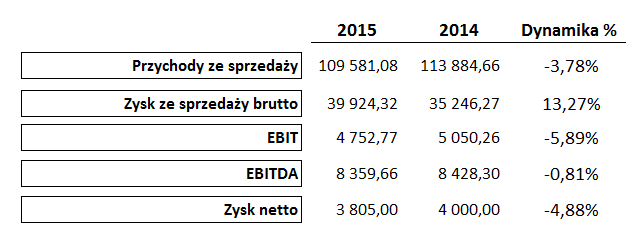 Pełne wersje raportów rocznych (jednostkowy i skonsolidowany) wraz ze sprawozdaniami finansowymi znajdują się na www.lug.com.plLUG S.A. to spółka holdingowa Grupy Kapitałowej LUG S.A. – jednego z czołowych europejskich producentów profesjonalnych rozwiązań oświetleniowych. Grupa sprzedaje swoje produkty w Polsce oraz w kilkudziesięciu krajach na całym świecie. Posiadająca 26 lat doświadczenia firma z siedzibą w Zielonej Górze, od 2008 roku funkcjonuje jako Grupa Kapitałowa. W jej skład wchodzą: LUG S.A., LUG Light Factory Sp. z o.o., LUG GmbH, LUG do Brazil Ltda, LUG Lighting UK Ltd.  oraz TOW LUG Ukraina. LUG S.A. od listopada 2007 roku jest notowana na rynku NewConnect zarządzanym przez warszawską GPW. Więcej informacji: www.lug.com.plKontakt dla mediów i inwestorów:Monika Bartoszak+48 510 183 993monika.bartoszak@lug.com.plrelacje@lug.com.pl